Телефон: (843) 221-40-83, факс: (843) 236-27-71. E-mail: mzio@tatar.ru, сайт: http://mzio.tatarstan.ruПрограмма проведения обучающего семинара для специалистов в области имущественных и земельных отношений на тему: «Особенности действующего законодательства в сфере земельных и имущественных отношений»Дата и место проведения семинара: 22 июня 2016 года, 10.00 ч.; г.Казань, пр.Ф.Амирхана, д.1 (ГРК «Ривьера»), зал «Лазурный берег»Программа мероприятий:МИНИСТЕРСТВО ЗЕМЕЛЬНЫХ И ИМУЩЕСТВЕННЫХ ОТНОШЕНИЙ РЕСПУБЛИКИ ТАТАРСТАНулица Вишневского,дом 26, город Казань, 420043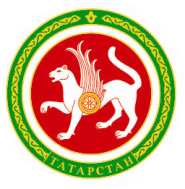 ТАТАРСТАН РЕСПУБЛИКАСЫНЫҢ  ҖИР ҺӘМ МӨЛКӘТ МӨНӘСӘБӘТЛӘРЕ МИНИСТРЛЫГЫВишневский урамы, 26-нчы йорт, Казан шəһəре, 420043 ВремяНаименование мероприятия9.00 – 10.00Регистрация участников семинара10.00 – 11.20Лекция на тему: Особенности судебной практики и изменений в законодательстве в сфере земельных и имущественных отношенийЛектор – Петрушкин Виталий Анатольевич, председатель судебного состава Федерального арбитражного  суда Поволжского округа, доцент кафедры экологического, трудового права и гражданского процесса юридического факультета Казанского (Приволжского) государственного университета, доктор юридических наук11.20 – 11.30Перерыв11.30 – 12.50Лекция на тему: Новации в федеральном законодательстве в сфере государственной регистрации прав на недвижимое имущество и сделок с ним. Особенности электронного взаимодействия с Федеральной службой государственной регистрации, кадастра и картографииЛектор – Печенкина Лидия Владимировна, начальник отдела правового обеспечения Управления Федеральной службы государственной регистрации, кадастра и картографии по Республике Татарстан 12.50 – 14.00Обед14.00 – 15.20Лекция на тему: Основные принципы определения арендной платы при аренде земельных участков, находящихся в государственной и муниципальной собственности. Процедуры предоставления земельных участков, находящихся в государственной и муниципальной собственности: особенности юридических конструкций (часть 1)Лектор - Нигматуллина Эльмира Фаатовна, доцент кафедры экологического, трудового права и гражданского процесса юридического факультета Казанского (Приволжского) государственного университета, кандидат юридических наук, Член Научно-консультативного совета при Федеральном арбитражном суде Поволжского округа, судья Третейского суда при Торгово-промышленной палате Республики Татарстан15.20 – 15.30Перерыв15.30 – 16.50Лекция на тему: Основные принципы определения арендной платы при аренде земельных участков, находящихся в государственной и муниципальной собственности. Процедуры предоставления земельных участков, находящихся в государственной и муниципальной собственности: особенности юридических конструкций (часть 2)Лектор - Нигматуллина Эльмира Фаатовна, доцент кафедры экологического, трудового права и гражданского процесса юридического факультета Казанского (Приволжского) государственного университета, кандидат юридических наук, Член Научно-консультативного совета при Федеральном арбитражном суде Поволжского округа, судья Третейского суда при Торгово-промышленной палате Республики Татарстан